Pielikums Jelgavas pilsētas domes 26.03.2020. lēmumam Nr.4/13“Apbūves tiesības iegūšana uz nekustamā īpašuma Pulkveža Oskara Kalpaka ielā 37, Jelgavā daļu”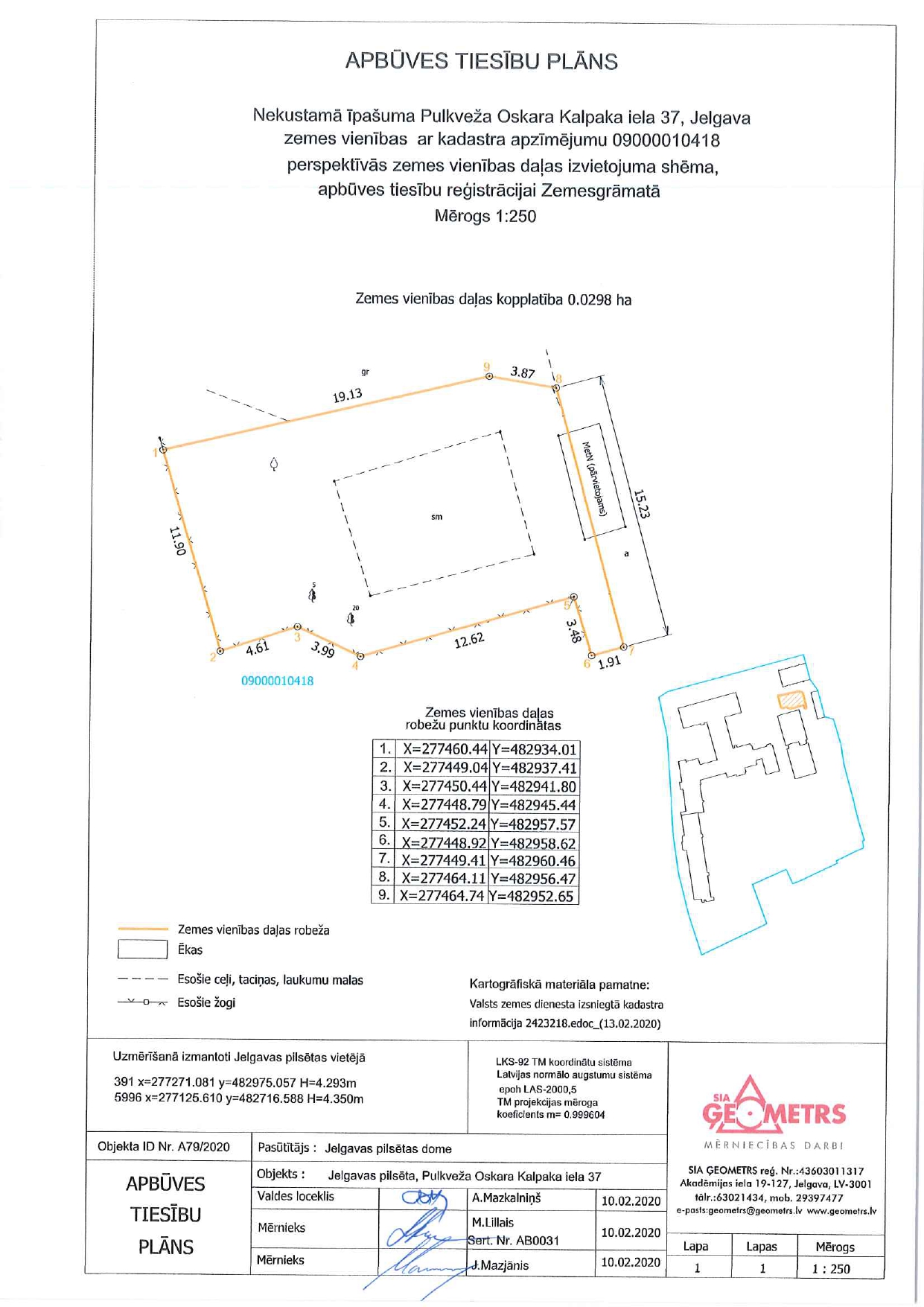 